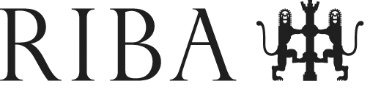 REF 2021 Nomination FormPlease complete this form and submit it, together with a copy of your CV, to:Steven CrossDirector of Knowledge Partnershipssteven.cross@riba.orgThe closing date for applications is 5pm on Monday 23rd March.The RIBA is committed to protecting the rights of users in relation to their personal information and confirms that all personal information submitted by the User to the Site will be processed in accordance with the principles of the General Data Protection Regulation under this Privacy Policy. For further details, please go to: https://www.architecture.com/about/privacy-policyNominator informationDetails (If self-nominating, please go to section 2)Confirm nominee has agreed to being nominatedNominee information Details Is the Nominee an RIBA Chartered Member?Does the Nominee have previous REF / Research Assessment Exercise (RAE) panel experience?If yes, please outline which exercise(s), panel(s) and role(s):  Languages able to assess: Major conflicts of interestSet out any major conflicts of interest in regard to the nominee’s current or former employment, substantial collaborations, family and friends and financial interests: guidance on conflicts of interest can be found at REF 2021 Panel criteria and working methods, Annex D: https://www.ref.ac.uk/media/1084/ref-2019_02-panel-criteria-and-working-methods.pdf.Area of expertise REF 2021 is looking for people with experience in the following areas:Environmental issues (ecosystem services, well-being, resilience, natural resources management)Urban and regional planning (incl policy and practice, economic development, environment, spatial analysis)Construction management/Construction engineeringPlease outline the nominee’s main fields or areas of research expertise, which relate to the above, including any interdisciplinary research expertise. For nominees with experience in the wider use and benefits of research, please outline the areas, sectors or domains in which the nominee has this expertise or professional experience. Maximum limit of 3,200 characters (approx. 500 words)
Reason for nomination Please provide evidence to support the candidate’s nomination. This should include, where applicable: their current role and other recent posts of relevanceevidence of conducting leading research in their field (for example, key academic appointments or achievements) other indicators of standing in their academic community (for example, editorial posts or chair positions for subject bodies) or their professional communityrelevant experience of research management or commissioning, using or benefitting from researchrelevant experience of leading, managing or practising interdisciplinary researchrelevant experience of peer review, research quality standards, or of evaluating the impact, benefits or quality of researchMaximum limit of 2,000 characters (approx. 300 words)E N D - Title  Name  Institution / organisation   Current role Email 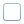 YesTitle  Name   Family name   Institution / organisation   Current role  Email  YesYesNo